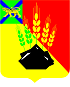 КОНТРОЛЬНО-СЧЕТНАЯ КОМИССИЯМИХАЙЛОВСКОГО МУНИЦИПАЛЬНОГО РАЙОНА РАСПОРЯЖЕНИЕ18.01.2022 г.                           с. Михайловка                                        № 10-ра Об утверждении Стандарта внешнего финансового контроля «Финансово-экономическая экспертиза муниципальных программ»В соответствии с Федеральным законом от 07.02.2011 № 6 «Об общих принципах организации и деятельности контрольно-счетных органов субъектов Российской Федерации и муниципальных образований», решением Думы Михайловского муниципального района от 28.10.2021 №135 «Об утверждении Положения о Контрольно-счетной	 комиссии Михайловского муниципального района»Утвердить Стандарт внешнего финансового контроля «Финансово-экономическая экспертиза муниципальных программ» (прилагается).Разместить настоящее распоряжение в сети Интернет на официальном сайте Михайловского муниципального района.Контроль за выполнением настоящего распоряжения оставляю за собой.            Председатель                                                         Л.Г. СоловьяноваКОНТРОЛЬНО-СЧЕТНАЯ КОМИССИЯМИХАЙЛОВСКОГО МУНИЦИПАЛЬНОГО РАЙОНА 	СТАНДАРТВНЕШНЕГО МУНИЦИПАЛЬНОГО ФИНАНСОВОГО КОНТРОЛЯ«ФИНАНСОВО – ЭКОНОМИЧЕСКАЯ ЭКСПЕРТИЗА МУНИЦИПАЛЬНЫХ ПРОГРАММ»(утвержден Распоряжением  Контрольно-счетной комиссии Михайловского муниципального района от 18.01.2022 № 10-ра)СОДЕРЖАНИЕОбщие положения Требования к проведению экспертизы проекта муниципальной программыТребования к оформлению результатов экспертизыОбщие положения      1.1. Стандарт внешнего муниципального финансового контроля «Финансово-экономическая  экспертиза проектов муниципальных программ» (далее - Стандарт) разработан и утвержден на основании Бюджетного кодекса Российской Федерации, Федерального закона от 07.02.2011 № 6-ФЗ «Об общих принципах организации и деятельности контрольно-счетных органов субъектов Российской Федерации и муниципальных образований», Положением «О Контрольно-счётной комиссии  Михайловского муниципального  района», утверждённым решением Думы Михайловского муниципального  района  от 28.10.2020 № 135, Общими требованиями к стандартам внешнего государственного и муниципального контроля для проведения контрольных и экспертно-аналитических мероприятий контрольно-счетными органами субъектов Российской Федерации и муниципальных образований, утвержденными Коллегией Счетной палаты РФ (протокол от 17 октября 2014 г. № 47К (993)), Стандартом финансового контроля (типовой) «Финансово-экономическая экспертиза  проектов муниципальных программ»», утверждённого решением Президиума Союза МКСО (протокол заседания Президиума Союза МКСО от 19.06.2013 г. № 2 (33),  внутренними документами Контрольно-счетной комиссии  Михайловского муниципального  района (далее – Контрольно-счетная комиссия, КСК ММР).        1.2. Стандарт определяет общие требования и принципы проведения КСК ММР  финансово-экономической экспертизы проектов муниципальных программ, а также проектов изменений действующих муниципальных программ в пределах полномочий КСК ММР1.3. Настоящий Стандарт является обязательным к применению должностными лицами Контрольно-счетной комиссии, участвующими в проведении финансово-экономической экспертизы проектов муниципальных программ.           1.4. Финансово-экономическая экспертиза (далее – экспертиза) проектов муниципальных программ осуществляется КСК ММР на основании п. 7 ч. 2 ст. 9 Федерального закона от 07.02.2011 № 6-ФЗ «Об общих принципах организации и деятельности контрольно-счетных органов субъектов Российской Федерации и муниципальных образований».       1.5. Целью финансово-экономической экспертизы является подтверждение полномочий по установлению или изменению расходного обязательства, подтверждение обоснованности размера расходного обязательства, установление экономических последствий принятия нового или изменения действующего расходного обязательства для бюджета муниципального образования.1.6. Задачами Стандарта являются:- соответствие положений проекта муниципальной программы нормам законов и иных нормативных правовых актов, муниципальных правовых актов;- полнота анализа предметной ситуации и её факторов;- корректность определения ожидаемых результатов, целевых индикаторов и показателей муниципальной программы;- целостность и связанность задач муниципальной программы и мероприятий по их выполнению;- обоснованность заявленных финансовых потребностей муниципальной программы.  1.7. Финансово-экономической экспертизе подлежат проекты муниципальных программ или проекты внесения изменений в программы. Повторная финансово-экономическая экспертиза проводится в случае направления в КСК ММР проекта муниципальной программы (проекта изменений в муниципальную программу) повторно после устранения замечаний и рассмотрения предложений КСК ММР. 1.8. Дополнительная финансово-экономическая экспертиза проводится в случае недостаточности информации и документов для подготовки положительного заключения при условии направления в КСК ММР дополнительной информации и документов вместе с проектом муниципальной программы (проектом изменений в муниципальную программу). Положительным заключением в целях настоящей статьи считается заключение, в котором по итогам финансово-экономической экспертизы замечания и предложения отсутствуют. Также дополнительная финансово-экономическая экспертиза может проводиться при единичных изменениях параметров программы, не связанных с целями, задачами, сводными мероприятиями (например, корректировка объема финансирования отдельных мероприятий) при наличии положительного заключения по итогам финансово-экономической экспертизы ранее рассмотренного варианта проекта.1.9. В настоящем стандарте используются следующие термины и определения:- финансово-экономическая экспертиза проекта муниципальной программы (проекта изменений муниципальной программы) - экспертно-аналитическое мероприятие, проводимое Контрольно-счетной комиссией в рамках предварительного контроля правовых актов, представляющее собой исследование на предварительном этапе контроля с целью оценить проект нормативного правового акта с точки зрения обеспеченности проектируемых нормативных решений финансовыми, организационными и иными мерами, целесообразности предполагаемых затрат с учётом ожидаемых результатов;- целевые индикаторы и показатели - показатели, установленные муниципальной  программой, для оценки степени достижения поставленных муниципальной  программой целей и задач. 2. Требования к проведению экспертизы проекта муниципальной программы2.1. Объем экспертизы проекта муниципальной программы определяется должностным лицом Контрольно-счетной комиссии, ответственным за ее проведение, исходя из целей и задач экспертизы и условий ее проведения (срока подготовки заключения, а также полноты представленных материалов и качества их оформления).2.2. При необходимости председателем Контрольно-счетной комиссии, при проведении экспертизы могут быть определены вопросы, на которые сотрудникам КСК ММР, участвующим в проведении экспертизы, предлагается обратить особое внимание.2.3. При проведении экспертизы проекта муниципальной программы учитываются результаты ранее проведенных контрольных и экспертно-аналитических мероприятий в соответствующей сфере формирования и использования средств бюджета Михайловского муниципального района;2.4. В ходе проведения экспертизы проектов муниципальных программ подлежат рассмотрению следующие вопросы:- наличие всех необходимых документов, разделов паспорта, приложений;- соответствие целей программы поставленной проблеме, соответствие планируемых задач целям программы;- соответствие целей, задач программы Стратегии социально-экономического развития Михайловского муниципального района;- четкость формулировок целей и задач, их конкретность и реальная осуществимость, в установленные сроки реализации муниципальной программы;- наличие измеряемых (натуральных и стоимостных) показателей, позволяющих оценить степень достижения целей и выполнения задач;- взаимосвязанность программных мероприятий, в том числе по срокам реализации, отсутствие дублирования мероприятий других действующих (принимаемых) муниципальных программ;- соответствие программных мероприятий целям и задачам муниципальной программы;- наличие и обоснованность промежуточных планируемых результатов;-  обоснованность объемов финансирования программных мероприятий;- обоснованность источников финансирования и их структуры по программным мероприятиям;- обоснованность объемов и механизма привлечения внебюджетных источников финансирования;- чёткость формулировок, простота понимания целевых индикаторов и показателей;- наличие достоверного источника информации или методики расчета целевых индикаторов и показателей;- наличие взаимосвязи между целевыми индикаторами и показателями и программными мероприятиями;- наличие ответственных лиц (подразделений) за реализацию муниципальной программы в целом и за исполнение отдельных программных мероприятий;- механизм управления муниципальной программой, в том числе схемы мониторинга реализации программы и взаимодействия заказчиков и исполнителей программных мероприятий.2.5. Экспертиза проектов изменений, вносимых в муниципальные программы, осуществляется в порядке, определенном для экспертизы проекта муниципальной программы с освещением вопросов правомерности и обоснованности предлагаемых изменений муниципальной программы, соответствия их показателям бюджета района, а также:- обоснованности потребности в дополнительных средствах, включающего рассмотрение финансово-экономического обоснования к проекту изменения муниципальной программы и содержащего сведения о потребности в дополнительных средствах, необходимых на реализацию вновь вводимых или действующих мероприятий муниципальной программы;- обоснованности исключения отдельных мероприятий муниципальной программы и уменьшения финансовых затрат на реализацию мероприятий муниципальной программы;- корректности предлагаемых изменений;- логичности предлагаемых изменений (отсутствие внутренних противоречий в новом варианте программы, согласованность изменений финансирования, программных мероприятий, целевых индикаторов и показателей, ожидаемых результатов);- целесообразности предлагаемых изменений;- устранения (не устранения) нарушений и недостатков муниципальной программы, отмеченных Контрольно-счетной комиссией ранее по результатам экспертизы проекта муниципальной программы.2.6. Срок проведения финансово-экономической экспертизы не должен превышать 10 (десять) рабочих дней, исчисляемых со дня, следующего за днем поступления проекта в Контрольно-счетную комиссию. 3. Требования к оформлению результатов экспертизы3.1. По результатам проведения экспертизы составляется заключение Контрольно-счетной комиссии по итогам финансово-экономической экспертизы проекта муниципальной программы.3.2. Заключение состоит из вводной и содержательной частей.3.3. Во вводной части заключения отражены основание,  цель и предмет экспертизы. Основание - документы, являющиеся правовой основой для проведения экспертизы.         Цель - финансово-экономический анализ и предварительная оценка проекта на предмет законности его норм и положений, целесообразности и эффективности в случае его принятия и применения.Предмет - наименование проекта муниципальной программы (проекта изменений муниципальной программы).3.4. В содержательной части заключения исследуется муниципальная программа (проект изменений муниципальной программы), в том числе общее изменение объема финансирования с оценкой его обоснованности, проверяются соответствие объемов финансирования паспорту муниципальной программы, изменение целевых индикаторов и показателей в связи с изменением объемов финансирования с оценкой их обоснованности; делаются выводы и даются рекомендации.3.5. В содержательной части заключения, как правило, отражаются наиболее существенные проблемные вопросы, выявленные в ходе экспертизы в отношении следующих элементов и принципиальных решений проекта муниципальной программы:- определения целей, выбора ожидаемых результатов;- постановки задач, выбора принципиальных подходов решения проблемы (улучшения состояния жизнедеятельности муниципального образования);- определение целевых индикаторов и показателей;- распределения задач и мероприятий между соисполнителями муниципальной программы;Обязательно в содержательной части приводятся данные об общем объеме финансирования, в том числе по годам, при рассмотрении проекта вновь принимаемой программы, о сумме изменения объемов финансирования при рассмотрении проекта корректировки программы.3.6. При проведении повторной финансово-экономической экспертизы во вводной части указывается причина их проведения (устранение замечаний, предоставление дополнительных документов, изменение первоначального проекта муниципальной программы, в том числе объемов финансирования). В содержательной части по итогам повторной экспертизы необходимо указать информацию об устранении либо не устранении замечаний и предложений по рекомендации Контрольно-счетной комиссии.3.7. Все суждения и оценки, отраженные в заключении, должны подтверждаться ссылками на исследованные положения проекта муниципальной программы и (при необходимости) на действующее законодательство Российской Федерации, муниципальные правовые акты Михайловского муниципального района.3.8. В заключении Контрольно-счетной комиссии по итогам финансово-экономической экспертизы не даются рекомендации по утверждению или отклонению представленного проекта муниципальной программы. В заключении выражается мнение о необходимости рассмотрения разработчиком программы замечаний и предложений, изложенных в заключении, внесения изменений в проект муниципальной программы, (проект изменений муниципальной программы), либо информация об отсутствии замечаний и предложений по итогам экспертизы.3.9. Заключение Контрольно-счетной комиссии по итогам финансово-экономической экспертизы проекта муниципальной программы (проекта изменений в муниципальную программу) подписывается ответственным лицом за ее проведение. Сопроводительное письмо подписывает председатель Контрольно-счетной комиссии.3.10. Заключение направляется с сопроводительным письмом разработчику муниципальной программы, от которого проект был получен для проведения финансово-экономической экспертизы. 3.11. Копия заключения о результатах проведенной финансово-экономической экспертизы направляется с сопроводительным письмом главе Михайловского муниципального района, председателю Думы Михайловского муниципального района 3.12. Информация о результатах финансово-экономической экспертизы размещается на официальном сайте Михайловского муниципального района и опубликовывается в средствах массовой информации в соответствии с требованиями муниципальных правовых актов. 